OBJECTIFPOINTS FORTSEXPÉRIENCE05/2010－－－－02/201609/2009－－－－04/201010/2008－－－－08/200908/2007－－－－07/200807/2005－－－－12/200610/2001－－－－07/2002FORMATION2007200520021997LANGUESELSA BAEHR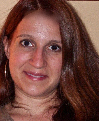 06 74 75 16 10
dianelangues@gmail.comJe recherche des clients pour des traduction anglais-français et espagnol-français, dans
tous les domaines.Je suis très ouverte d’esprit, consciencieuse et aime le travail bien fait. traductrice indépendante            marketing, design, médecine, ferroviaire, automobile, éoliennes, etc.            anglais-espagnol-/françaistraductrice de documents culturelsespagnol/anglais-français (Idiomes Mollet, Barcelone)interprèteanglais, allemand et espagnol dans un vignoble (Champagne Krug Reims).traductrice rédactrice professeur de françaissite web de la Connexion française) articles sur.l‘Allemagne et la région de
Dusseldorf pour les francophones de Dusseldorf.traductrice technique
OrléansAbalis Traduction ; ).
Traduction de documents techniques, médicaux, et de documents financiers et
marketing, gestion de projet.
Anglais – Espagnol /français.assistante de françaisdans une école privée à Londres (Kelmscott comprehensive school).Diplôme européen B2
Institut Goethe DüsseldorfCours d'Allemand intensifMaster 1: Traduction anglais-espagnol
ISIT, ParisMaîtrise
Paris III-Sorbonne Nouvelle:Mention bienLLCE anglais maîtrise de littérature anglaise : Women in Lyrical Ballads de
Wordsworth et ColeridgeBaccalauréat
lycée Jean Zaylittéraire langues (anglais espagnol allemand)Anglais – Espagnol (courant)
Allemand (parlé  CENTRES D’INTERËTLecture, cinéma, sport (course à pied, natation, yoga)INFORMATIONS PERSONNELLESNée le 01/09/1979/ Permis B, véhiculeCOMPÉTENCESFrame Maker, clients, inDesign, marketing, Office, Windows 7, WindowsXP, press, Quark,
Vista, articles